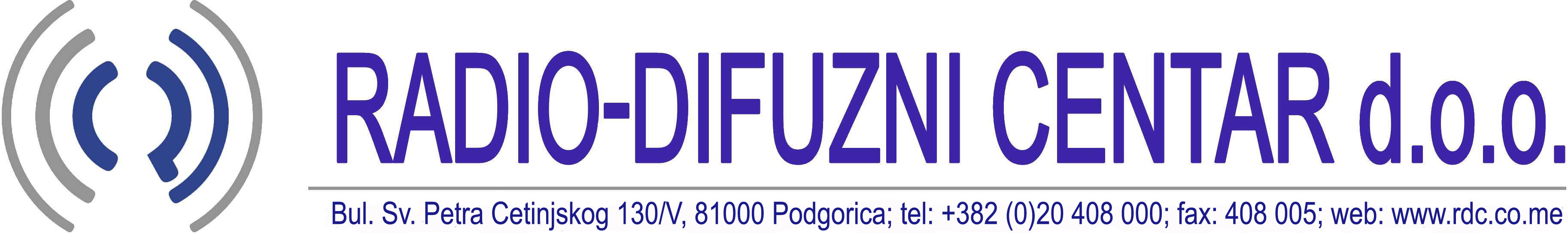 Na osnovu člana 148 Zakona o elektronskim komunikacijama ( Sl.list CG br.40/13) i člana 29 Statuta Radio-difuznog centra D.O.O. Podgorica (br.0102-2240 od 23.10.2009.god., 01-2777 od 17.07.2012.god., 01-274 od 01.02.2013. god.), Odbor direktora na  sjednici  održanoj dana____  donio je   Opšte uslove za pružanje usluge         TV  ZA SVE    	Podgorica, mart 2016. godine  PREDMET       Član 1 Ovim Opštim uslovima se uređuju odnosi između Radio-difuznog centra D.O.O. Podgorica, kao pružaoca usluge TV ZA SVE (u daljem tekstu: RDC) i Pretplatnika, kao korisnika usluga i utvrđuju uslovi zasnivanja pretplatničkog odnosa.Pretplatničku terminalnu opremu i pretplatničku instalaciju koja je u vlasništvu Pretplatnika održava Pretplatnik o sopstvenom trošku.RDC će  imenovati ovlašćenog zastupnika za pružanje sledećih usluga: - Zasnivanje pretplatničkog odnosa u ime RDC-a, te zaključivanje ugovora sa pretplatnicima u ime i za račun RDC-a.- Obračun usluga te ispostavljanje mjesečnih računa pretplatnicima- Prihvatanje žalbi od strane Pretplatnika na mjesečne fakture odnosno na kvalitet i funkcionisanje usluge- Donošenje odluka po Pretplatničkim žalbama u ime i za račun RDC-a- Organizovanje korisničkog servisa u ime i za račun RDC-a- naplata mjesečnih pretplata od strane Pretplatnika u ime i za račun RDC-a,- Sprovodjenje postupka prinudne naplate u ime i za račun RDC-aZnačenje izrazaČlan 2Terminalna oprema - Uređaj (tzv. Set-top box) za prijem, demodulaciju i dekodiranje DVB-T2 signala i generisanje slike i tona koji se prosleđuju do televizora korisnika, daljinski upravljač za pomenuti uređaj, kabl za spajanje pomenutog uređaja i televizora i kartica za uslovni pristup sadržaju TV ZA SVE usluge( u daljem tekstu:Smart kartica) Priključna oprema - 	Uređaji (televizor i TV antena) i kablovi (alternativni kabl za spajanje terminalne opreme i televizora i kabl za spajanje terminalne opreme i TV antene) povezani sa terminalnom opremom u cilju relizacije pristupa TV ZA SVE usluzi Viša sila -                Viša sila podrazumijeva ekstremne i vanredne događaje koji se nijesu mogli predvidjeti, koji su se dogodili bez volje i uticaja ugovornih strana i koji nijesu mogli biti spriječeni od strane pogođene višom silom. Višom silom se mogu smatrati događaji, ali ne isključivo, kao što su poplave, zemljotresi i požari koji su u direktnoj vezi sa izvršenjem ugovornih obaveza, opšta mobilizacija, rat, generalni štrajk, akti vlade.Obaveze pretplatnika          Član 3 Pretplatnik se obavezuje i da:Pretplatnik se obavezuje izvršiti instalaciju terminalne opreme na svojoj lokaciji a po uputstvu preuzetom od strane ovlašćenog zastupnika. U slučaju da Pretplatnik ne bude u mogućnosti da datu instalaciju izvrši samostalno, dati Pretplatnik ima mogućnost kontaktiranja tehničke podrške RDC-a koja će mu pružiti  tehničku pomoć  neophodnu za izvršenje date instalacije. Uslugu koristi sa pažnjom dobrog domaćina, te da istu ne koristi u nezakonite svrhe.    Obaveze RDC-a            Član 4  RDC se obavezuje da:omogući Pretplatniku nesmetanu i kvalitetnu upotrebu i sigurnost ugovorenog servisa,po zahtjevu Pretplatnika ispostavljati račune za pružene usluge i elektonskim putem na e-mail adresu dostavljenu od strane Pretplatnika. Opis TV ZA SVE uslugeČlan 5Ovim Opštim uslovima se uređuju i uslovi pružanja usluge programskog sadržaja koju RDC pruža putem zemaljskih radio-difuznih predajnika (u daljem tekstu: TV ZA SVE usluga).TV ZA SVE usluga podrazumijeva isporuku video, audio te multimedijalnih sadržaja (dalje u tekstu: sadržaj) organizovanih u pakete (osnovni, dodatni paket itd.) preko prijemne terminalne opreme (STB - Set Top Box-a), i priključne opreme. Programi uključuju distribuciju programskih sadržaja i pregled sadržaja programa. Pregled sadržaja je moguć putem TV vodiča koji omogućava pronalaženje programa, te pristup informacijama o programu. Lista programa u trenutku zaključenja pretplatničkog ugovora čini njegov sastavni dio. Informacije o programima zavise od pružaoca programskog sadržaja, te su podložne promjenama. O datim promjenama (koje su RDC-u blagovremeno najavljene),RDC će obavijestiti Pretplatnika na način uređen ovim Opštim uslovima. Teletekst je moguć kod svih programa koji isti podržavaju. Teletekstu je moguće pristupiti putem daljinskog upravljača za televizijski prijemnik. Pretplatniku se daje i mogućnost roditeljskog nadzora sadržaja (eng. Parental lock), odnosno onemogućavanja prikazivanja određenih programa.Preplatniku se može obezbijediti usluga korišćenja dodatnih paketa TV kanala iz trenutne ponude RDC-a podnošenjem posebnog zahtjeva za korišćenje istih u prodajnom mjestu RDC-a ili na adresi Ovlašćenog zastupnika, ili elektronskim putem i isti čini sastavni dio pretplatničkog ugovora.RDC će o promjeni TV kanala definisanih prilikom zaključenja pretplatničkog ugovora obavijestiti Pretplatnika najmanje 30 dana prije eventualnih izmjena pisanim putem, na jasan, vidljiv i nedvosmislen način. Pretplatnik može otkazati Ugovor u datom roku od 30 dana, bez plaćanja naknade po osnovu raskida i bez primjene otkaznog roka, ako su izmjene nepovoljnije u odnosu na ugovorene uslove i cijene.Član 6Pretplatnik će zaključenje Ugovora za korišćenje usluge izvršiti sa ovlašćenim zastupnikom RDC-a koji će dati ugovor zaključiti u ime i za račun RDC-a,  a koji će u svrhu korišćenja TV ZA SVE usluge obezbjediti Pretplatniku terminalnu opremu čija će cijena biti utvrđena u zavisnosti od perioda trajanja ugovora. Pretplatnik će biti dužan terminalnu opremu vratiti ovlašćenom zastupniku prilikom bilo koje vrste raskida ugovora o korišćenju usluge, odnosno nadoknaditi njenu maloprodajnu cijenu u slučaju da isto ne izvrši.Oprema ostaje u vlasništvu RDC-u i garantni rok za istu traje čitavo vrijeme trajanja Ugovora. Garantni rok počinje teći od dana preuzimanja opreme od strane Pretplatnika. Pretplatnik potvrđuje prijem Opreme iz prethodnog stava zaključenjem pretplatničkog ugovora (u daljem tekstu: Ugovor).Troškove eventualnih opravki ili zamjene terminalne opreme u toku trajanja Ugovora snosi RDC, osim ukoliko do kvara dođe neadekvatnim rukovanjem od strane Pretplatnika.Pri korišćenju terminalne opreme, Pretplatnik je dužan pridržavati se uputstva za upotrebu koje se isporučuju uz terminalnu opremuna crnogorskom jeziku i drugim jezicima koji su u službenoj upotrebi. RDC ne odgovara za štetu nastalu nepridržavanjem navedenih uputstava.Pretplatnik se obavezuje da, za vrijeme trajanja Ugovora, o kvaru terminalne opreme obavijesti RDC odnosno njegovog ovlašćenog zastupnika. U tom slučaju RDC će u najkraćem mogućem roku, utvrđenom procedurom, ustanoviti da li se radi o kvaru. Ukoliko se ustanovi da je u pitanju kvar terminalne opreme, RDC je dužan da terminalnu opremu zamijeni ili otkloni kvar i omogući nesmetano korišćenje TV ZA SVE usluge.RDC ne garantuje kvalitet rada TV ZA SVE usluge ukoliko je opravka/zamjena Opreme izvršena od strane servisera koji nije ovlašćen od strane RDC-a.Član 7Za potrebe korišćenja usluge TV ZA SVE Pretplatnik će od ovlašćenog zastupnika dobiti tri lična identifikaciona broja ( Personal Identification Number; u daljem  tekstu: PIN): 1.  Pin za roditeljsku kontrolu (parental control pin)2. Ovlašćeni zastupnik daje Pretplatniku početne PIN brojeve iz stava 1 ovog člana s tim da ih Pretplatnik može sam naknadno izmijeniti. 3. Pretplatnik se obavezuje držati u tajnosti, PIN-brojeve koje mu dodijeli RDC. Pretplatnik je isključivo odgovoran za svaku štetu nastalu usljed nepravilnog postupanja i/ili zloupotrebe ili neovlašćenog korišćenja PIN-brojeva.4. Pretplatnik je isključivo odgovoran za neovlašćeno korišćenje TV ZA SVE terminalne opreme koji mu je dodijeljen od strane ovlašćenog zastupnika.Kvalitet TV ZA SVE uslugeČlan 8RDC je dužan da Pretplatniku omogući raspoloživost i nesmetano korišćenje TV ZA SVE usluge.RDC garantuje raspoloživost TV ZA SVE usluge od 96% na mjesečnom nivou. Raspoloživost se definiše kao vrijeme u kome je Pretplatniku bila dostupna TV ZA SVE usluga. Minimalni kvalitet usluge koji RDC nudi Pretplatniku sa vrijednostima parametara kvaliteta je definisan pretplatničkim Ugovorom.U cilju obezbjeđenja navedene raspoloživosti RDC ima pravo pregleda ispravnosti pretplatničke terminalne opreme i priključne opreme, ukoliko ista uzrokuje smetnje. Pretplatnik je dužan da omogući nesmetan pristup istoj. Ukoliko ovlašćeno lice RDC-a utvrdi kvar na pretplatničkoj priključnoj opremi ili na električnom napajanju terminalne opreme koji ometaju nesmetan rad i kvalitet usluge, dužno je da nađeno stanje pisano konstatuje i upozori Pretplatnika o obavezi da u što kraćem roku otkloni ustanovljenu neispravnost,.Ovlašćeno lice RDC-a će privremeno isključiti terminalnu opremu do otklanjanja neispravnosti.Ukoliko u roku od 3 mjeseca od dana privremenog isključenja pretplatničke terminalne opreme iz razloga definisanih prethodnim stavom Pretplatnik istu ne otkloni, RDC ima pravo trajnog isključenja pretplatničke terminalne opreme i raskid pretplatničkog odnosa.RDC nije odgovoran za bilo kakve smetnje i/ili ograničenja korišćenja usluge i štete nastale po tom osnovu zbog događaja koji se smatraju »višom silom« (na primjer: rat, poplava, štrajk itd.) ili zbog nestanka električne energije na strani Pretplatnika i drugih događaja i okolnosti na koje RDC nije mogao uticati.RDC ne snosi odgovornost za kvalitet i sadržaj robe i usluga koje druga lica (pravna ili fizička) pružaju posredstvom komunikacione mreže RDC-a. RDC je odgovoran za kvalitet emitovanja signala preko svoje emisione mreže.RDC ne snosi odgovornost za eventualna privremena zamračenja pojedinih televizijskih kanala do kojih je došlo usljed poštovanja ekskluzivnih prava trećih lica na emitovanje pojedinih sadržaja na teritoriji Crne Gore. RDC je dužan da se stara o kvalitetu TV ZA SVE usluge koju pruža, te je u tom smislu ovlašćen da preduzima sve aktivnosti usmjerene na unapređenje kvaliteta, ali i da uvodi restrikcije radi obezbjeđenja zadovoljavajućeg funkcionisanja i održavanja ili radi sprečavanja zloupotrebe mreže. RDC neće biti odgovoran ukoliko je do nedostupnosti ili umanjene dostupnosti u korišćenju usluge došlo zbog neispravnosti pretplatnikove priključne opreme spojene sa STB-om (televizijski prijemnik, TV antena, antenski kabl, video kabl, električno napajanje STB-a), niti za štetu za koju je odgovoran Pretplatnik i/ili za bilo kakve smetnje i/ili ograničenja korišćenja usluge zbog događaja koji se smatraju »višom silom« (na primjer: rat, poplava, štrajk itd.) ili usljed povremenog zamračivanja pojedinih televizijskih programa ili zbog okolnosti na koje RDC nije mogao uticati ( odstupanje programskog sadržaja koji se prikazuje od sadržaja koji je najavljen i koji se nalazi na TV vodiču), niti snosi bilo kakvu štetu koju Pretplatnik može da pretrpi po tom osnovu.RDC neće odgovarati za neznatnu štetu, uključujući izmaklu dobit, indirektnu i /ili propratnu štetu bilo koje vrste, osim za stvarnu štetu nastalu uslijed tehničkih smetnji na strani RDC.Pretplatnik može prijaviti smetnje u korištenju TV ZA SVE usluge pozivom na broj 12712.Sve troškove nastale zbog pregleda ispravnosti i/ili popravke Pretplatnikove terminalne opreme obavljene nakon prijave kvara od strane Pretplatnika nadoknadiće Pretplatnik, ako za kvar nije odgovoran RDC. RDC će o izvršenom pregledu sačiniti zapisnik koji sadrži vrstu i opis kvara, iznos troškova i dr. Jedan primjerak zapisnika, potpisanog od strane RDC-a i Pretplatnika, zadržava Pretplatnik. Član 9RDC nije odgovoran za nemogućnost emitovanja sadržaja koja je izazvana višom silom. Događaj više sile je događaj izvan kontrole i volje strana, koji se nije mogao predvidjeti ili izbjeći preduzimanjem odgovarajuće radnje. Događaji više sile uključuju, ali nijesu ograničeni na: zemljotrese, poplave, rat, pobunu ili ratno stanje, štrajkove i slično.Pretplatnik se obavezuje da će koristiti sadržaj u skladu sa važećim propisima Crne Gore, što uključuje, ali nije ograničeno na prava sadržana u propisima o autorskim i srodnim pravima, propisima o pravu industrijske svojine.Pretplatnik je saglasan da RDC ima pravo u bilo kojem trenutku privremeno ograničiti ili uskratiti korišćenje TV ZA SVE usluge, ukoliko Pretplatnik postupa suprotno prethodnom stavu. RDC neće odgovarati za štetu koja bi mogla nastati Pretplatniku po tom osnovu.Član 10RDC može privremeno ograničiti Pretplatniku korišćenje TV ZA SVE usluge ako tokom trajanja Ugovora RDC utvrdi postojanje nekog razloga za ograničenje korišćenja TV ZA SVE  a u slučaju kršenja važećih propisa Crne Gore.Po prestanku razloga za privremeno ograničenje RDC će ponovo omogućiti korišćenje  TV ZA SVE usluge. Za vrijeme trajanja privremenog ograničenja korišćenja TV ZA SVE usluge iz razloga krivice Pretplatnika a koja ne dovodi do raskida Ugovora, RDC će Pretplatniku zaračunati pripadajuću pretplatu za TV ZA SVE uslugu.U slučaju privremenog ograničenja/isključenja TV ZA SVE usluge Pretplatnik neće imati pravo na naknadu bilo kakve štete osim ako je šteta nastala kao rezultat namjere ili krajnje nepažnje RDC-a.RDC će Pretplatnika prilikom zasnivanja pretplatničkog odnosa upoznati da TV ZA SVE usluga neće biti dostupna za vrijeme privremenog isključenja, nefunkcionisanja mreže iz razloga na koje RDC ne može da utiče (viša sila, nestanak električne energije na strani Pretplatnika). Pretplatnik je dužan osigurati ispravan rad svoje priključne opreme.U slučajevima nedostupnosti TV ZA SVE usluge uslijed razloga iz stava 4. ovog člana, RDC ne odgovara za štetu koja bi pri tom mogla nastati Pretplatniku ili trećim licima, osim ako je šteta nastala kao rezultat namjere ili krajnje nepažnje isključivo na strani RDC-a.Zasnivanje pretplatničkog odnosaČlan 11 RDC će omogućiti Pretplatniku korišćenje TV ZA SVE usluge nakon potpisivanja Ugovora za pružanje TV ZA SVE usluge. RDC će omogućiti pristup mreži u zakonskom roku od 8 dana od dana podnošenja zahtjeva za istu od strane Pretplatnika a ukoliko postoje tehničke mogućnosti. Ovako utvrđeni rok se produžava u slučaju nastupanja okolnosti više sile ili kašnjenja Pretplatnika u ispunjenju preuzetih obaveza.RDC će prihvatiti zahtjev za pružanje TV ZA SVE usluge ako su ispunjeni sljedeći uslovi:ako se Pretplatnik nalazi u zoni projektovane pokrivenosti DVB-T2 signala ;ako postoje tehnički preduslovi rada TV ZA SVE usluge na televizijskom prijemniku. RDC ima pravo odbiti zahtjev Pretplatnika iz sljedećih razloga:ako je Pretplatnik maloljetno lice ili lice ograničene ili bez poslovne sposobnosti a nema valjano odobrenje zakonskog zastupnika, ili ima nedostataka u ovlašćenju ili pravu na zastupanje;ako su podaci o identitetu, odnosno pravnoj sposobnosti Pretplatnika netačni;ako je protiv Pretplatnika pokrenut stečajni ili postupak likvidacije.RDC i Pretplatnik zaključuju pretplatnički ugovor za TV ZA SVE uslugu (u daljem tekstu: Ugovor).. Specifikacija uključenih televizijskih kanala kao prilog čini sastavni dio ugovora o zasnivanju pretplatničkog odnosa.Pretplatnik ne može prenijeti na treće lice prava i obaveze iz Ugovora, te ni pod kojim uslovima i ni na koji način ne može vršiti preprodaju, odnosno ustupanje na korišćenje TV ZA SVE uslugu drugim korisnicima (bilo da se radi o fizičkim ili pravnim licima).Period trajanja Pretpaltničkog odnosa za TV ZA SVE usluguČlan 12Pretplatnički odnos za TV ZA SVE uslugu se može zasnovati na neodređeno vrijeme ili na određeno vrijeme sa minimalnim periodom trajanja od 12 ili 24 mjeseca u skladu sa Ugovorom i članom 23 Opštih uslova. Raskid i prestanak pretplatničkog odnosa, naknada za raskid Ugovora prije isteka rokaČlan 13Pretplatnik ima pravo na raskid Ugovora u bilo kojem trenutku. Pretplatnički odnos moze prestati na osnovu pisanog otkaza Pretplatnika.RDC može raskinuti Ugovor iz sljedećih razloga:a) Pretplatnik ne plati dugovanje ni nakon privremenog isključenja TV ZA SVE usluge; b) Pretplatnik ne otkloni kvar na svojoj priključnoj opremi ili neomogući RDC-u pristup terminalnoj opremi radi pregleda i otklanjanja kvara u roku od 15 dana po privremenom isključenju usluge pretplatniku;c) Pretplatnik koristi TV ZA SVE terminalnu opremu u suprotnosti s priloženim uputstvima za TV ZA SVE terminalnu opremu;d) Pretplatnik povrijedi neku drugu svoju obavezu iz Ugovora i ovih Opštih uslova.Prava PretplatnikaČlan 14Pretplatnik  TV ZA SVE usluge ima pravo na: a) pristup DVB-T-2 emisionoj mreži, u roku od osam dana od dana podnošenja zahtjeva, ukoliko postoje tehničke mogućnosti; b) nesmetano korišćenjeDVB-T-2 mreže, deklarisanog kvaliteta, , po javno dostupnim cijenama;c) zaštitu tajnosti elektronskih komunikacija, u skladu sa Zakonom o elektronskim komunikacijama i zakonom kojima se uređuje tajnost podataka, zaštita podataka o ličnosti i zaštita neobjavljenih podataka i ostvarivanje i drugih prava, u skladu sa ovim Opštim uslovima i Zakonom o elektronskim komunikacijama. Podaci o PretplatnikuČlan 15RDC i Ovlašćeni zastupnik su dužni da lične podatke ili podatke o pravnom subjektivitetu Pretplatnika dobijene po Ugovoru čuva u tajnosti.Pretplatnik je dužan da pisanim ili elektronskim putem, u roku od 15 dana od dana izvršene promjene obavijesti Ovlašćenog zastupnika o promjeni lićnih podataka, broj lične karte/pasoša, adrese, broja žiro računa, PDV-a, PIB-a, i o svakoj promjeni podataka bitnih za urednu dostavu pismenih pošiljaka (obavještenja, računa i dr) i svaku drugu promjenu koja mijenja svrhu i sadržinu ovog Ugovora (smrt pretplatnika, seoba u drugi stan ili poslovnu prostoriju i dr.). Ukoliko Pretplatnik ne obavijesti Ovlašćenog zastupnika o navedenoj promjeni te zbog toga pisana pošiljka (obavještenje, račun i dr.) ne može biti dostavljena Pretplatniku, smatra se da je dostava na osnovu postojećih podataka valjano izvršena.Zasnivanje pretplatničkog odnosa sa stranim licimaČlan 16Stranim fizičkim licem u smislu ovih Оpštih uslova smatra se lice koje nema crnogorsko državljanstvo, a stranim pravnim licem smatra se pravno lice čije je sjedište u inostranstvu.Uslovi zasnivanja pretplatničkog odnosa definisani ovim Opštim uslovima se odnose i na zasnivanje pretplatničkog odnosa sa stranim licima.Cijene TV ZA SVE uslugeČlan 17Cijene TV ZA SVE usluge RDC-a određene su Cjenovnikom.RDC zadržava pravo na izmijenu cijena svojih usluga. RDC je dužan da u slučaju izmjena cijena usluga o tome obavijesti Pretplatnika pisanim putem, na jasan, vidljiv i nedvosmislen način, kao i putem SMS-a , kada je to moguće, 30 dana prije primjene istih.Ukoliko Pretplatnik koga je RDC blagovremeno obavijestio o promjeni cijena saglasno prethodnom stavu na isti ne pristane (ukoliko je promjena na štetu Pretplatnika) dužan je da o tome, u pisanoj formi, obavijesti Ovlašćenog zastupnika u roku od 30 dana, čime će se Ugovor raskinuti bez obaveze Pretplatnika da plati naknade utvrđene po osnovu raskida.Ukoliko Pretplatnik o svom nepristanku na izmjenu ne obavijesti Ovlašćenog zastupnika u definisanom roku smatraće se da je ovu izmjenu prihvatio.Sa Cjenovnikom usluga RDC-a Pretplatnik se može upoznati u svim poslovnicama ovlašćenog zastupnika  i na internet stranici ovlašćenog zastupnika.Cijena zasnivanja pretplatničkog odnosa i cijena priključenja čine jednokratne naknade i iste Pretplatnik plaća za uslugu na način utvrđen Ugovorom. Mjesečna naknada za TV ZA SVE uslugu se naplaćuje od dana kada je pretplatnička terminalna oprema priključena/predata  Pretplatniku od strane Ovlašćenog zastupnika bez obzira da li je koristi ili ne. Ako pretplatnički odnos traje kraće od 30 dana, mjesečna naknada za pristup mreži se naplaćuje na način što se obračunava proporcionalno broju dana na način definisan Ugovorom.U slučaju prestanka pretplatničkog odnosa, mjesečna naknada za pristup mreži se naplaćuje do dana prestanka pretplatničkog odnosa.Cijene usluga RDC-a se naplaćuju putem računa za TV ZA SVE uslugu, po završetku obračunskog perioda. Obračun se vrši svakog zadnjeg dana u mjesecu za protekli mjesec (obračunski period), a koji dan se uzima kao datum izdavanja računa.RDC neće odgovarati za nemogućnost evidentiranja uredne uplate ukoliko je Pretplatnik dao netačne ili nepotpune podatke ili je na obrascu za plaćanje (uplatnica) unio pogrešan broj računa ili druge podatke neophodne za pravilno evidentiranje uplate. Pretplatnik je dužan da dokaže i dostavi dokaz o izvršenoj uplati.Račun za TV ZA SVE uslugu se dostavlja na adresu koju Pretplatnik naznači za dostavljanje računa. Račun za TV  ZA  SVE uslugu se može dostavljati pretplatniku putem pošte ili, po njegovom zahtjevu, elektronskim putem (račun u elektronskoj formi). Pretplatnik podnosi zahtjev za dostavu računa u elektronskoj formi na propisanom obrascu Ovlašćenog zastupnika.Bez obzira da li je račun dostavljen u pisanoj ili elektronskoj formi, račun se smatra dostavljenim sedmi dan od dana izdavanja računa, koji je naznačen na računu.Ukoliko Pretplatnik odustane od zahtjeva za dostavu računa elektronskim putem dužan je da o istom blagovremeno obavijesti Ovlašćenog zastupnika, podnošenjem zahtjeva za dostavu računa putem pošte.RDC račun za TV ZA SVE uslugu neće se dostavljati na adresu Pretplatnika naznačenu za dostavljajnje računa ukoliko je isto Pretplatnik zahtijevao. Pretplatnik dati zahtjev može podnijeti pisanim putem na obrascu propisanom od strane RDC-a ili u drugoj formi koja može da se sačuva kao trajni zapis. Dati zahtjev Pretplatnik može opozvati u bilo kojem trenutku, RDC će u datom mjesecu Pretplatniku pozivom, SMS-om ili pisanim obavještenjem pružiti informacije o predmetnom računu, kao i o mogućnosti preuzimanja istog u prodajnim mjestima Ovlašćenog zastupnikaPretplatnik koji ne primi račun se ne oslobađa od obaveze plaćanja istog u propisanom roku, odnosno Pretplatnik je u obavezi da zatraži prepis računa u prodajnim mjestima Ovlašćenog zastupnikaUslovi plaćanja za TV ZA SVE uslugeČlan 18Pretplatnik se obavezuje da uredno i blagovremeno plaća račun za korišćenje usluge, te da iznos novčane obaveze iz računa izmiri u roku od 8 dana po prijemu računa. Smatraće se da je 7 (sedmi) dan od dana izdavanja (naznačen na računu) dan prijema računa.Pretplatnik račun iz člana 17 stav 15 može da izmiri ili po preuzimanju istog ili u roku od 8 dana od dana prijema prvog narednog računa.Postupak za aktiviranje dodatnih usluga i korisničkih paketaČlan 19Pretplatnik aktivira dodatne usluge i korisničke pakete iz ponude RDC-a na način koji je objavljen za aktiviranje istih, te se sa danom aktivacije tražene dodatne usluge ili korisničkog paketa zaključije Aneks Ugovora u prodajnim mjestima Ovlašćenog zastupnika. Dokaz da je zahtijevao aktiviranje dodatne usluge, ukoliko isti nije podnijet u pisanoj formi, Ovlašćeni predstavnik će obezbijediti Pretplatniku po njegovom zahtjevu.Refundiranje sredstava u slučajevima kada nije ispunjen ugovoreni nivo kvaliteta ili kada Davalac usluga svojom greškom nije omogućio korišćenje uslugaČlan 20Ukoliko u datom mjesecu Pretplatnik podnese prigovor na raspoloživost i kvalitet usluge, te po tom osnovu zahtjev za obeštećenje, Pretplatnik ima pravo na obeštećenje samo ako su ta potraživanja prihvaćena od strane RDC-a ili su utvrđena odlukom nadležnog organa.Ukoliko se prihvati prigovor iz stava 1 ovog člana, RDC će Pretplatniku izvršiti obeštećenje na način što će umanjiti iznos mjesečne naknade za pretplatu. Navedene cijene se umanjuju na način što će se za svaki sat prekida u funkcionisanju usluge (ispod garantovane prosječne mjesečne raspoloživosti i-ili ispod ponuđenog kvaliteta usluge) Pretplatniku umanjiti račun za dva sata, odnosno za 2/720 datih cijena. U dijelu kalkulacija po ovom osnovu računa se da svaki mjesec korišćenja usluge ima ukupno 720 sati. Ukupno umanjenje u datom mjesecu ne može preći iznos mjesečne naknade za iznos pretplate.RDC nije odgovoran za štetu nastalu usljed neispravnosti opreme obezbijeđene od strane Pretplatnika, odnosno za štetu za koju je odgovoran Pretplatnik, kao ni za štetu koja nastane usljed dejstva više sile ( vremenska nepogoda, zemljotresi, poplava, rat, požar, poplave i sl.) ili nestanka električne energije i dr. štetu nastalu zbog okolnosti na koje Davalac usluga nije mogao uticati.RDC nije dužan da obešteti Pretplatnika ako je do lošeg kvaliteta pružanja usluga ili ograničenja pristupa mreži ili usluzi došlo zbog okolnosti koje su nastale kao posljedica dejstva više sile. RDC je dužan da prije zaključenja Ugovora upozna Pretplatnika da u slučaju nestanka električne energije na strani Pretplatnika usluga neće biti dostupna. Stoga RDC nije odgovoran za štetu koju Pretplatnik po tom osnovu moze da pretrpi. Postupak za rješavanje prigovora i odlučivanje po prigovorima PretplatnikaČlan 21Pretplatnik ima pravo podnošenja prigovora na kvalitet i raspoloživost usluga, kao i na visinu računa za pružene usluge.Prigovor po pitanju dostupnosti i kvaliteta Pretplatnik podnosi u pisanoj formi u prodajnom mjestu Ovlašćenog zastupnika odmah po utvrđivanju ovih okolnosti, a prigovor na visinu računa u roku od 8 dana od dana prijema istog.Prigovor na račun iz člana 17 stav 15, Pretplatnik može podnijeti u roku od 8 dana od dana preuzimanja istog u prodajnom mjestu Ovlašćenog zastupnika ili u roku od 8 dana od dana prijema prvog narednog računa.Po prigovoru Pretplatnika RDC je dužan donijeti odluku sa obrazloženjem u roku od 8 dana od dana podnošenja istog.Do odlučivanja po prigovoru Pretplatnik je u obavezi da plati nesporni dio računa ili iznos koji odgovara prosjeku iznosa računa za tri prethodna obračunska perioda.Ukoliko RDC odbije prigovor ili ne odluči u utvrđenom roku, Pretplatnik ima pravo da u roku od 15 dana podnese žalbu nadležnoj Agenciji. U slučaju sudskog spora nadležan je sud prema mjestu zaključenja Ugovora.Mjere i postupak koji se sprovode u slučaju neizmirivanja dugovanja za pružene usluge i rok u kojem se mjere sprovodeČlan 22 Pretplatnik se obavezuje da uredno i blagovremeno plaća račun za korišćenje usluge u skladu sa članom 18 stav 1 ovih Opštih uslova.Nakon isteka roka za izmirenje obaveze iz prethodnog stava, ispostavljeni račun se smatra opomenom i bez upućivanja pisanog obavještenja.Ukoliko pretplatnik ne izmiri račun u roku od 15 dana, računajući od dana kada je račun stekao svojstvo opomene, RDC će Pretplatniku privremeno isključiti ugovorenu uslugu, obavještavajući ga na pouzdan način o razlozima za isto.Ukoliko Pretplatnik ne izmiri dospjelo potraživanje u roku ne kraćem od 20 dana od dana privremenog isključenja, RDC može trajno prekinuti pružanje TV ZA SVE usluge i raskinuti pretplatnički odnos. Ugovor će se od tog momenta smatrati jednostrano raskinutim.RDC je u obavezi da pisanim putem obavjesti Pretplatnika o raskidu pretplatničkog odnosa.RDC zadržava pravo da ukoliko Pretplatnik ne izmiri dospjela potraživanja u datom roku ista naplati angažovanjem drugog pravnog lica za naplatu potraživanja.Ukoliko Pretplatnik ne plati zaostali dug po prethodno preduzetim aktivnostima: opomena, privremeno isključenje, trajno isključenje i raskid pretplatničkog odnosa RDC će postupak naplate potraživanja vršiti preko nadležnog organa.Trajanje UgovoraČlan 23Pretplatnički odnos za usluge se može zasnovati na neodređeno vrijeme ili na određeno vrijeme sa minimalnim periodom trajanja od 12 ili 24 mjeseca.Minimalni period trajanja pretplatničkog odnosa i datum početka istog se utvrđuje Ugovorom.Nakon isteka minimalnog perioda trajanja zaključeni ugovori se automatski produžavaju na neodredjeno vrijemeNakon isteka minimalnog perioda trajanja pretplatnik može raskinuti ugovor u bilo kom trenutku, pod uslovom da je izmirio svoje ugovorne obaveze u prethodnom periodu.Nakon zaključenja Ugovora Ovlašćeni zastupnik predaje Pretplatniku primjerak Ugovora.Jednostrani raskid Ugovora od strane RDC-aČlan 24Ako je Pretplatnik podnio prigovor, odnosno žalbu u pogledu visine iznosa na računu ili u pogledu izvršavanja pojedinih prava Pretplatnika, a isti je u roku platio nesporni dio računa ili iznos koji odgovara prosječnoj vrijednosti poslednja tri mjesečna računa, RDC neće preduzeti mjere ograničenja pristupa svojim uslugama iz prethodnog člana do konačne odluke Agencije. Ako Pretplatnik nije platio nesporni dio računa u ostavljenom roku ili nastavi da postupa suprotno odredbama Ugovora ili ne postupi po konačnoj odluci Agencije, Davalac usluga će trajno isključiti Pretplatnika i prekinuti sa pružanjem usluge. Ugovor se od tog trenutka smatra jednostrano raskinutim.RDC je u obavezi da obavjesti Pretplatnika o raskidu pretplatničkog odnosa sms-om ili pisanim putem.Naknada za raskid Ugovora prije isteka rokaČlan 25U slučaju otkaza Ugovora prije isteka definisanog perioda iz člana 23 od strane Pretplatnika, Pretplatnik je dužan da RDC-u  plati mjesečne cijene za preostali period na koji je Ugovor zaključen, ili naknadu u visini benefita koje je ostvario prilikom zaključenja Ugovora u slučaju da je isto povoljnije za korisnika. U slučaju da korisnik nije ostvario benefite, ima pravo na jednostrani raskid bez naknade. Navedene naknade Pretplatnik nije u obavezi da plati ukoliko je do raskida Ugovora došlo iz razloga što RDC nije u mogućnosti da ispuni ugovorene obaveze, kao i u slučaju kada su izmjene uslova korišćenja usluga nepovoljnije za Pretplatnika u odnosu na ugovorene uslove.U slučaju raskida Ugovora od strane RDC-a krivicom Pretplatnika, RDC ima pravo da od Pretplatnika zahtijeva samo plaćanje potraživanja koja su nastala u periodu do raskida Ugovora. Ukoliko je Pretplatnik dobio terminalnu opremu koja je vlasništvo RDC-a, to je u slučaju raskida Ugovora, bez obzira na osnov, dužan da istu vrati RDC-u ispravnu i neoštećenu, u suprotnom je dužan da naknadi vrijednost iste. Privremeno ograničenje usluga radi otklanjanja smetnji, redovnog održavanja i razvoja mrežeČlan 26RDC može, bez saglasnosti Pretplatnika, privremeno prekinuti pružanje svojih usluga, kada je to potrebno radi otklanjanja smetnji, redovnog održavanja i razvoja mreže. U slučaju privremenih ograničenja iz stava 1 ovog člana RDC je dužan da obavještenje o privremenom prekidu pristupa uslugama objavi, jedan dan unaprijed, u sredstvima javnog informisanja i dostavi Agenciji.RDC ili Ovlašćeni zastupnik je dužan da o ograničenju, odnosno prekidu pristupa uslugama dužem od šest sati, neposredno obavijesti Pretplatnika, na jasan i nedvosmislen način. U slučaju ograničenja odnosno prekida usluge iz stava 1 ovog člana, RDC je dužan da umanji mjesečnu pretplatu srazmjerno trajanju ograničenja odnosno prekida usluge.RDC će putem Ovlašćenog zastupnika obezbijediti servis za pomoć u rješavanju problemaPretplatnika, neprekidno 24 sata 7 dana u nedjelji, besplatnim pozivom na broj 12712.Distancioni ugovor i ugovor zaključen izvan poslovnih prostorija RDC-aČlan 27Distancionu prodaju ili prodaju izvan poslovnih prostorija RDC će, kada se steknu uslovi, vršiti u skladu sa pozitivnim zakonskim propisima kojim se uređuje zaštita potrošača i elektronski potpis.Završne odredbeČlan 28Na ove Opšte uslove saglasnost daje Agencija za elektronske komunikacije i poštansku djelatnost.Nakon dobijanja saglasnosti iz prethodnog stava RDC će ove Opšte uslove objaviti na svojoj internet stranici (www.rdc.co.me) i u najmanje dvije dnevne novine koje se distribuiraju na teritoriji Crne Gore, i učiniti ih dostupnim, bez naknade, na zahtjev Pretplatnika u štampanoj formi u poslovnicama Ovlašćenog zastupnika te na drugi odgovarajući način.Način objavljivanja informacija iz prethodnog stava propisuje Agencija.RDC zadržava pravo izmjene i dopune ovih Opštih uslova u cilju prilagođavanja pozitivnim propisima i/ili tržišnim uslovima i iste će, po dobijanju saglasnosti od Agencije, objaviti na način propisan stavom 2 ovog člana.Za sva pitanja koja nisu uređena ovim Opštim uslovima i Ugovorom primjenjivaće se odredbe pozitivnih propisa.